Je soussigné(e) ................................................... autorise mon enfant..................................................... agé de …………. ans à  participer au mini camp interbranche qui aura lieu du 1er au 3 mai 2020 à Monval et autorise les responsables du mini camp à prendre les dispositions nécessaires  en cas d'urgence. J’autorise les responsables du mini camp à prendre les dispositions nécessaires  et à faire dispenser les soins nécessaires et utiles en cas d'urgence sur mon enfant.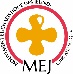 J'accepte que le MEJ utilise les photos prises lors du mini camp entre autre pour son site internet J'accepte que mon enfant soit transporté en voiture particulière ou en car, dans le cadre des déplacements du MEJ Contact responsable légal : Nom …………………………………….……………………  Prénom ………………………………………………………..………   Mail ………………………………………………………………………………..…………………………………….………………….……Port Mère …………………………………….…………………...      Port Père ………………………….………………….…………………Personne à prévenir ………………………………………………..…………………………………….………………….…………………….N° sécurité sociale …………………………………….…………………...N° responsabilité civile …………………………………….…………………...   										Date et signature 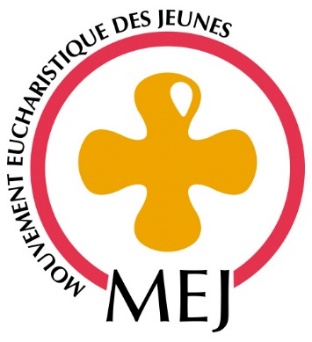 Mini camp interbranchedu 1er au 3 mai 2020 à MonvalAutorisation parentale 